Vrije basisschool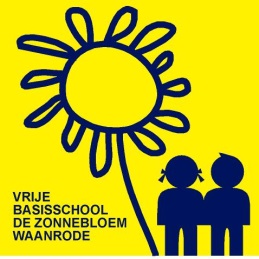 De ZonnebloemOude Diestsestraat 43473 Waanrode                                                     tel. 016/77 72 67e-mail : directiewaanrode@gmail.com                                                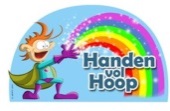 nieuwsbrief 3Schoolfotograaf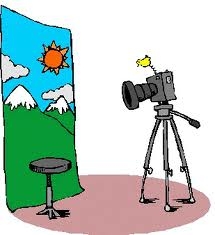 Op dinsdag 1 oktober 2019 komt zoals elk jaar de schoolfotograaf langs.  Dus haartjes in de plooi, beste kleertjes aan en zorg voor een mooie lach ….Theater Voor de kinderen van groep 2 tot en met groep 9 zal er op 8 oktober een theatervoorstelling gehouden worden in zaal Den Hoek in Kortenaken.  Deze activiteit wordt volledig georganiseerd en betaald door de gemeente.Groep 2 en 3: Roefel DoefelGroep 4 tot en met 6: Pettson gaat kamperenGroep 8 en 9: Meneer JulesDe kinderen van groep 1 krijgen een voorleesmoment door de medewerkers van de bib.Schoolsportdagen 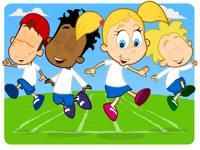 De gemeente zorgt ervoor dat onze kinderen van de eerste kleuterklas tot en met het vierde leerjaar weer heerlijk sporten  op  17 en 18 oktober in sporthal De Vruen.  De prijs is 2,5 euro.  Deze zal worden gesponsord door de gemeente.Verkeer aan de school Onze strapdag was en is een succes!Wij willen jullie hartelijk danken voor de inzet en de vele fluohesjes die we vanmorgen mochten zien.De kinderen met een fluohesje werden allemaal beloond met een armbandje en we mogen met trots zeggen dat we er véél hebben mogen uitdelen!Onze actie 'Helm op - Fluo top' blijft nog doorlopen, dus zien wij graag alle kinderen iedere dag met een fluohesje.Verder willen we ook vragen om de komende tijd zoveel mogelijk te strappen.Hieronder een mailtje die we van een ouder mochten ontvangen.Wat een verschil met elke andere ochtend! Zo rustig en veilig in de schoolomgeving. 
Mijn haren komen soms omhoog als ik zie hoe auto's over het voetpad rijden terwijl er kinderen door moeten, omdat die ene auto in de andere rijrichting toch niet kan wachten  en de weg versperd! Of gewoon keren in de straat en daarbij ook ten volle het voetpad gebruiken. 

Ik geef toe ik parkeer mij zoals bijna alle ouders dicht aan de schoolpoort omdat het tijd bespaart. Want ja alles is toch zo gehaast 's morgens...?!

Maar deze ochtend... toen is er toch iets in mij 'wakker geworden'. Waarom kan het zo niet elke morgen (en avond) zo zijn? Het gaat tenslotte om de veiligheid van onze kinderen. Het gaf me écht een goed gevoel!
Ik heb mezelf en mijn kinderen alvast beloofd dat ik vanaf nu elke morgen aan de kerk ga parkeren zodat er tenminste toch al 1 auto minder moet passeren langs de drukte. Die 10 minuutjes vroeger vertrekken maakt het verschil ook niet.

Hopelijk hebben er veel (groot)ouders zoals ik ingezien dat het anders kan en dit ook gaan doen.Ik denk dat er wel meer ouders het vrijdag zalig rustig vonden in de nabijheid van de school.Dank om samen met ons te werken aan een veilige schoolomgeving.Batterijen en inktpatronen 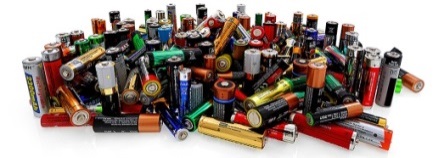 Vergeet niet onze inzamelactie !!!!! Spreek erover met familie, vrienden, ….VariaKalender in bijlageGrootoudersfeest : 9 oktober (uitnodiging volgt nog)Onze school kreeg van de ‘De Lustige Kraaiers’ een gift.  Ook van de sportraad van de gemeente Kortenaken krijgt de school materiaal.Deze gifen zullen gespendeerd worden voor de verfraaiing van de speelplaats.  Meer hierover op een later moment.Vriendelijke groetende directie			het team van De ZonnebloemChristine Hendrickx                     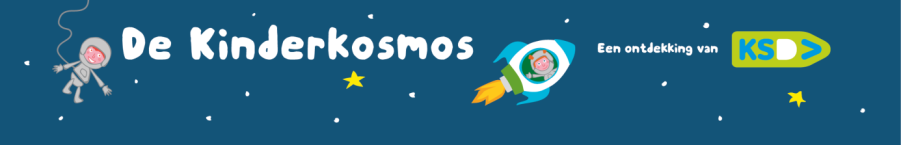 